Chair, Pam Flohr	Call to Order 	Introduction of Council Members and Staff 	Approval of MinutesOctober 7, 2021 (Attachment 1) *     Public Comment     Chair ReportTransit Academy Update (Frank Trujillo)    Old Business2022 Nominating Committee (Helen O’Connell, Nominating Committee Chair)SRTP Update (Sarah Poe, Planner) (Attachment 2) *Zip Pass Testing Update (Dan Thao, Director of Community Bus Services) Supplemental Paratransit Service Update (Dan Thao, Director of Community Bus Services)Ecolane Updates – Mobile App for Self-Service Web Bookings (Dan Thao, Director of Community Bus Services)Student Fare Program – RydeFreeRT (Casey Courtright, Senior Manager of Revenue & Analytics)
     New BusinessNew CNG Bus Procurement (Albert Kennedy, Director of Bus Maintenance)     Other Business
9.	Announcements/Council Members Request for Information10.	Adjournment*Attachments are sent to committee members, key staff, and others as appropriate. Copies are available upon request.The next meeting of the Mobility Advisory Council is scheduled forDecember 2, 2021, from 2:30 to 4:30 p.m.THURSDAY, NOVEMBER 4, 2021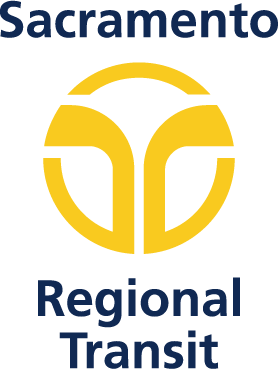 2:30 P.M. – 4:30 P.M.NOTICE TO THE PUBLICIn response to Governor's Executive Order N-25-20, the Sacramento Regional Transit District (SacRT) Mobility Advisory Council (MAC) and other public meetings are closed to the public to follow state and federal guidelines on social distancing until further notice.There are options for public participation:
https://us02web.zoom.us/j/88918579506Or:
One tap mobile 
+1 (669) 900-6833Meeting ID: 889 1857 9506This agenda is available in accessible formats by request. Please direct any questions or requests to:Priscilla Vargas, Acting ADA Compliance Officer, (279) 234-8391OrChristopher Hoang, Administrative Technician, (916) 556-0196FAX (916) 455-3924, or 711 for the Hearing Impaired